SETOR 07 SUBPREFEITURA LAPA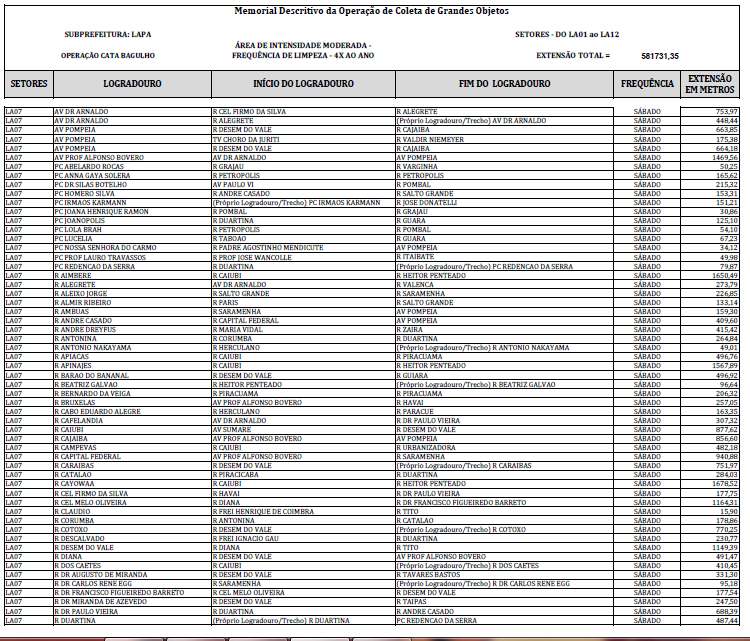 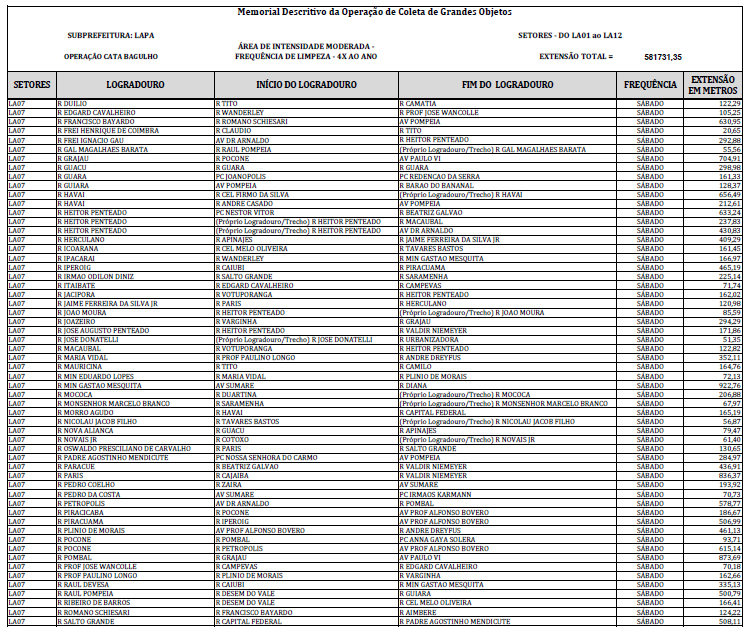 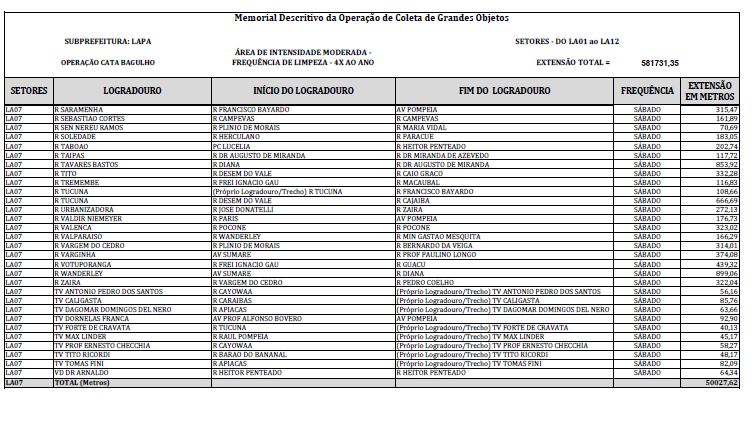 